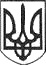 РЕШЕТИЛІВСЬКА МІСЬКА РАДАПОЛТАВСЬКОЇ ОБЛАСТІВИКОНАВЧИЙ КОМІТЕТРІШЕННЯ14 листопада 2023 року                 м. Решетилівка                                          № 256Про затвердження протоколу електронного аукціону Керуючись законами України „Про місцеве самоврядування в Україні”, „Про оренду державного та комунального майна”, Порядком передачі в оренду державного та комунального майна, затвердженим постановою Кабінету Міністрів України від 03.06.2020 № 483, рішенням третьої позачергової сесії Решетилівської міської ради восьмого скликання від 27.01.2021 № 105-3-VІІІ „Про затвердження документів щодо оренди майна Решетилівської міської територіальної громади”, виконавчий комітет Решетилівської міської радиВИРІШИВ:1. Затвердити протокол електронного аукціону від 06 листопада 2023 року № LLE001-UA-20231016-61868 про визнання переможцем електронного аукціону на право оренди нежитлового приміщення, кімнати № 72 загальною площею 24,6 кв.м, розташованої за адресою: вул. Шеренгового Петра (Мічуріна), 2-а с-ще Покровське Полтавського району Полтавської області, фізичну особу Журавльову Наталію Сергіївну.2. Відділу з юридичних питань та управління комунальним майном виконавчого комітету міської ради (Колотій Наталія) провести процедуру укладення договору оренди з переможцем аукціону.Міський голова							Оксана ДЯДЮНОВА